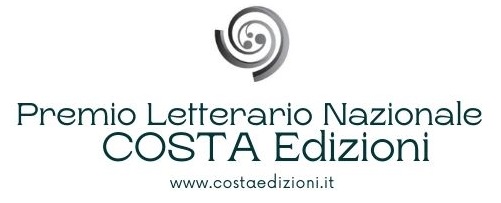 La Casa editrice Costa Edizioni in collaborazione con l’Associazione CulturaleItalia é…  indice e organizza la terza edizione del Premio Letterario e Fotografico Nazionale COSTA Edizioni.Poesia – Narrativa – FotografiaREGOLAMENTOLa partecipazione al concorso è aperta a tutti, senza limiti di età, sesso, nazionalità o altracondizione sociale e si articola nelle categorie inedite - edite nelle SEI sezioni di seguitodefinite. POESIA: Sez. A – Poesia inedita o edita a tema libero. Sez. B – Poesia inedita o edita in vernacolo. NARRATIVA: Sez. C – Racconto a tema libero, inedito o edito.  NARRATIVA: INEDITOSez. D – Romanzo o raccolta di racconti inediti a tema libero. Max 250.000 battute, con tolleranza del 10%.FOTOGRAFIA:Sez. E  – Sezione dedicata alla fotografia. Tema: Paesaggistico, naturalistico, Borghi d’Abruzzo.Sez. F – Sezione dedicata alla fotografia. Tema: Storico e folkloristico.Art 1: Sono ammesse opere che sono state già premiate in altri Premi Letterari.L’autore partecipando con i suoi lavori, dichiara, che l’opera proposta è di propria stesura/realizzazione e non lede in alcun modo i diritti d’autore ed editoriali propri e/o di terze parti. Le opere delle sezioni A-B-C-E-F potranno essere edite o inedite. Le opere della sezione D dovranno essere INEDITE. Art 2 (SEZIONE POESIA E NARRATIVA):POESIA:Sez. A – Poesia in lingua italiana: max 40 (quaranta) versi. (Non è ammesso l’invio di libri).Il concorrente può partecipare con un numero massimo di 2 (due) liriche, edite o inedite a temalibero.Sez. B – Poesia in vernacolo: max 40 (quaranta) versi. (Non è ammesso l’invio di libri). Il concorrente può partecipare con un numero massimo di 2 (due) liriche, edite o inedite in dialetto con relativa traduzione in lingua italiana, pena l’esclusione. NARRATIVA:Sez. C – Racconto a tema libero: max 30.000 battute spazi inclusi. (Non è ammesso l’invio dilibri). Il concorrente partecipa con un solo racconto edito o inedito a tema libero.NARRATIVA INEDITASez. D – Romanzo o raccolta di racconti a tema libero INEDITI. (Non è ammesso l’invio di libri). Max 250.000 battute, con tolleranza del 10%.Il concorrente partecipa con una sola opera (romanzo o raccolta).FOTOGRAFIA:Sez. E – Sezione dedicata alla fotografia. Tema: Paesaggistico, naturalistico, Borghi d’Abruzzo.Sez. F – Sezione dedicata alla fotografia. Tema: Storico e folkloristico.Art 3 (FOTOGRAFIA): Il concorso è aperto a tutti i fotoamatori. È possibile partecipare con un massimo di 4 opere per sezione. L’invio delle opere dovrà essere in digitale. Sono ammesse fotografie a colori e bianco e nero. Sono ammesse fotografie che ritraggono persone ma solo se accompagnate da liberatoria. Per quanto concerne la postproduzione è ammesso un moderato ritocco: livelli, curve, contrasto, saturazione. Non sono ammessi fotomontaggi (sostituzione/aggiunte di sfondi particolari), né foto realizzate con uso di software, foto con firma o con cornice. La giuria apprezzerà le opere genuine che non sono il risultato di esagerate ed esasperate operazioni di computer-grafica. Nei casi dubbi potrà essere richiesto il file raw originale con i dati exif, pena l’esclusione dalla valutazione finale.I vincitori potranno vedere pubblicate le opere ritenute meritevoli, anche attraverso riviste turistiche. L’autore fotoamatore, sarà responsabile del contenuto e dovrà essere in possesso dei diritti d’autore.Le immagini in digitale dovranno pervenire via mail all’indirizzo premio.foto@costaedizioni.it e/o spedite tramite wetransfer. Ogni fotografia dovrà essere salvata con il titolo dell’opera e della sezione di appartenenza (esempio Pescara_trabocco_sezM). Il formato accettato è il jpg con una risoluzione minima di 300 DPI e almeno di 2500/3000 pixel, lato lungo.Non saranno ammessi al concorso: Testi o foto che presentino elementi razzisti, xenofobi, denigratori, pornografici, blasfemi, di offesa alla morale e al senso civico, d’incitamento all’odio, alla violenza e alla discriminazione di ciascun tipo o che fungano da proclami ideologici, religiosi, partitici e politici.Art 4 (POESIA E NARRATIVA): Il carattere da utilizzare per la scrittura delle opere è il Times New Roman 12 in formato word su foglio standard A4. Per le poesie il limite è di 40 (quaranta) versi; per tutti gli altri generi letterari la lunghezza non dovrà superare le 30.000 battute spazi inclusi. Per gli inediti il limite massimo consentito è di 250.000 battute. Una ragionevole tolleranza del 10% potrà essere accettata. I testi dovranno essere privi dei dati personali dell’autore, pena la squalifica dal concorso.Art 5: Le opere non verranno restituite; i concorrenti ne resteranno tuttavia unici proprietari.Art 6: I dati personali trasmessi verranno trattati in conformità ai sensi dell’art. 13 del Regolamento UE 2016/679 per le sole finalità connesse al concorso.Si informa che i dati verranno inseriti nella nostra banca dati. Il trattamento dei dati sarà finalizzato al proseguimento degli scopistatuari e alla comunicazione dei servizi ed iniziative proposte dall’Associazione Italia è...Il trattamento potrà effettuarsi con o senza l’ausilio di strumenti elettronici o comunque automatizzati nei modi e nei limiti necessari per il proseguimento dei fini statuari, anche in caso di eventuale comunicazione a terzi e nel rispetto delle modalità previste dall’articolo 13 del Regolamento UE 2016/679 (modulo di raccolta, utilizzo, aggiornamento, pertinenza e conservazione). Agli interessati sono riconosciuti i diritti secondo il Regolamento UE 2016/679, in particolare, il diritto di accedere ai propri dati personali di chiedere la rettifica degli stessi, il loro aggiornamento e la loro cancellazione qualora fossero incompleti, erronei o siano stati raccolti in violazione della legge, nonché di opporsi al loro trattamento per motivi legittimi.Art 7: Tutti i componimenti saranno sottoposti in forma anonima alla valutazione della Giuriadell’organizzazione del Premio, composta da critici letterari, poeti, scrittori, giornalisti, fotoamatori. L’operato della Commissione sarà svolto nel pieno rispetto delle linee guida dell’Associazione che gestisce il Premio Letterario. La giuria determinerà una classifica in considerazione della qualità delle opere, dei valori dei contenuti, basandosi su una sensibilità umana e artistica. L’operato della Giuria è insindacabile e inappellabile. La Giuria inoltre se lo riterrà opportuno potrà anche decidere di non assegnare i premi se non si sarà determinata la qualità stabilita dall’organizzazione del concorso.Art 8 (Modalità e termini per la partecipazione): SCADENZA BANDO 04 SETTEMBRE 2023,--Per la poesia e la narrativa spedire unicamente a mezzo e-mail, all’indirizzo: premio@costaedizioni.it La mail dovrà contenere inoltre: La scheda di partecipazione firmata e compilata in stampatello in ogni sua parte; attestazione del contributo di partecipazione. --Per la FOTOGRAFIA, spedire unicamente a mezzo e-mail, all’indirizzo: premio.foto@costaedizioni.it La mail dovrà contenere inoltre: La scheda di partecipazione firmata e compilata in stampatello in ogni sua parte; attestazione del contributo di partecipazione. Art 9: La premiazione è fissata per Sabato 04 NOVEMBRE  2023 a Pescara, Teatro Cordova. Qualora non fosse consentito realizzare l’evento per problemi sanitari o altre cause esterne, la segreteria del Premio comunicherà un eventuale slittamento della premiazione o il link di collegamento per la Cerimonia in remoto. Pensando ad un’eventuale premiazione in presenza, si comunica che i premi verranno conferiti il giorno stesso della manifestazione e che l’autore dovrà ritirare personalmente il premio, si accettano deleghe. Nel caso l’autore fosse impossibilitato a ritirare personalmente il premio dovrà comunicarlo preventivamente (almeno 15 giorni prima), pena l’esclusione, quest’ultimo verrà spedito esclusivamente a ricezione del contributo spese dello stesso autore. Se l’evento sarà organizzato in remoto verranno inviati i premi a tutti i vincitori previo pagamento delle spese postali.Art 10: Ogni autore (o chi ne tutela i diritti), proponendo la propria opera al Premio,sottoscrive e accetta integralmente e incondizionatamente il contenuto del presenteRegolamento, comprensivo di 11 (undici) articoli. L’Autore dà anche piena assicurazione che larappresentazione o eventuale pubblicazione dell’opera non violerà, né in tutto, né in parte, diritti di terzi. L’Associazione Italia è… si riterrà sollevata da eventuali rivalse di terzi, di cui risponderàesclusivamente e personalmente l’Autore. Nel caso in cui non venisse raggiunta una quantità di testi congrua per una sezione o all’interno dello stesso materiale, la Giuria non dovesse esprimerenotazioni di merito per determinate opere, l’Associazione Italia è… si riserverà il diritto di non attribuire il premio. A tutti i partecipanti verranno fornite, con ampio preavviso, tutte le indicazioni circa la premiazione.Art 11: – DIRITTI D’AUTORE – I romanzi o le raccolte di racconti a tema libero INEDITI e meritevoli potrebbero ricevere una proposta di pubblicazione dalla casa editrice Costa Edizioni. Le fotografie meritevoli potrebbero ricevere una proposta di pubblicazione dalla casa editrice Costa Edizioni e dalla rivista Italia è Magazine. I fotoamatori, in caso di pubblicazione nella rivista Italia è Magazine, cedono il diritto di pubblicazione all’editore Costa Edizioni, senza aver nulla a pretendere come diritto d’autore.I volumi saranno pubblicati in cartaceo e/o digitale. Saranno editi dalla Costa Edizioni. I diritti rimarranno comunque in capo agli autori, che potranno, quindi, far uso dei propri elaborati come vorranno.Contributo di partecipazionePer prendere parte al Premio è richiesto un contributo di partecipazione di € 15,00 a sezione, a copertura delle spese organizzative. Tre sezioni € 40,00. Quattro sezioni 50,00. Cinque sezioni € 60,00.È ammessa la partecipazione a più sezioni relative la fotografia, la narrativa e la poesia.L’iscrizione andrà fatta sul modulo allegato e perfezionata con il pagamento della quota tramiteBonifico bancario alla BCC Banca Credito Cooperativo Cappelle sul Tavo, filiale Montesilvano. IBAN: IT 77 Z084 3477 3400 0000 0027 805 Intestato a: Associazione Italia è. Causale: Iscrizione di (nome e cognome autore), 3a Ed. Premio Letterario Nazionale COSTA Edizioni; Sezione…Premi sezione poesia e narrativa (A-B-C-):1° premio – Targa, motivazione della giuria.2° premio – Targa, motivazione della giuria.3° premio – Targa, motivazione della giuria.* Per ogni primo classificato e per le opere meritevoli la casa editrice Costa Edizioni potrebbe fare una proposta editoriale.Premi sezione romanzo o raccolta di racconti a tema libero inedito (D):1° premio – Targa, motivazione della giuria.2° premio – Targa, motivazione della giuria.3° premio – Targa, motivazione della giuria.* Per le opere meritevoli la casa editrice Costa Edizioni potrebbe fare una proposta editoriale.Premi sezione fotografia (E-F):1° premio – Targa, motivazione della giuria.2° premio – Targa, motivazione della giuria.3°premio – Targa, motivazione della giuria.* Per le opere meritevoli la casa editrice Costa Edizioni e Italia è Magazine potrebbero fare una proposta editoriale, previa valutazione delle altre opere dell’autore confacenti con le proprie linee editoriali. Per la narrativa verranno assegnati Premi Speciali per avventura, horror, thriller, noir, giallo e per gli storici.Saranno inoltre assegnati Premi Speciali per tradizione, folklore, usi e costumi. Verranno altresì assegnate alcune pergamene d’encomio: Menzioni d’Onore e Segnalazioni diMerito a opere ritenute meritevoli, Premio della Critica per la poesia e per la narrativa. • Abruzzo siti web, conferirà la targa a un’opera meritevole di assegnazione a un’opera delle sezioni del Premio.• Il M° Leo Strozzieri, critico d’arte, realizzerà un’opera a propria discrezione che sarà assegnata in una delle sezioni del Premio.• Italia è Magazine, conferirà la Targa: “Premio della Critica”, a un’opera delle sezioni del premio,meritevole di assegnazione.•  L’Associazione Culturale “Quasar”, conferirà la targa Premio “Quasar” a un significativo racconto nella sezione narrativa, racconti a tema libero o che abbiano qualche attinenza con l’astronomia: l’universo, le stelle, il cielo, la storia e la vita degli astronomi.Premio Set Art a un significativo racconto a scelta di narrativa nella sezione C.  Targa Speciale Carlo Crivelli – pittore veneto del 1430 operoso in quel di Ascoli Piceno sino al 1495 – offerta da Piko Cordis a un’opera storica che si caratterizza per la forza del colorito e grande espressività come i dipinti dell’apprezzato maestro veneto. I premiati saranno informati con una mail di conferma entro il 10 ottobre 2023. Le comunicazioni saranno inviate esclusivamente via mail.Ai sensi dell’art.13 del Regolamento UE 2016/679 i partecipanti acconsentono al trattamento, diffusione e utilizzazionedei dati personali da parte dell’organizzatore Associazione Italia è, per lo svolgimento degli adempimenti inerenti al concorso e altre finalità culturali afferenti.Le adesioni non conformi o pervenute in maniera diversa da quanto previsto dal regolamento e non regolarizzate entro itermini di scadenza indicati, non saranno prese in considerazione.Media partners: Italia è Magazine…i colori dell’informazione; Abruzzo siti web; Logos Cultura, periodico online; Giulianova News; Commissione di Giuria: La giuria si impegna a valutare con rigore, serietà e imparzialità i lavori giunti anonimi dalla segreteria presieduta da Piko Cordis (senza diritto di voto) che è l'unico dirigente a conoscenza della paternità degli scritti. I nomi dei giurati saranno resi pubblici durante la cerimonia di premiazione per evitare spiacevoli fastidi come contatti non in linea con l'etica del Premio. Email:POESIA - NARRATIVA - INEDITI: (scadenza 4 settembre) - premio@costaedizioni.it FOTOGRAFIA: (scadenza 4 settembre) – premio.foto@costaedizioni.itPREMIO LETTERARIO E FOTOGRAFICO NAZIONALE COSTA Edizioni3° edizioneSCHEDA DI PARTECIPAZIONE E DICHIARAZIONE LIBERATORIA DATI PERSONALI:Cognome ______________________________________ Nome __________________________Nato/a a _______________________________________ il ______________________________Residente a __________________________________ via _______________________________CAP_________ PROVINCIA___________________ Socio UIF n. _____________________________Tel. __________________________ email ___________________________________________INEDITO -    Sezione D □ - - Titolo dell’opera: ________________________________________________________ SEZ. ____- Titolo dell’opera: ________________________________________________________ SEZ. ____ - Titolo dell’opera: ________________________________________________________ SEZ. ____ - Titolo dell’opera: ________________________________________________________ SEZ. ____DICHIARAZIONI SIAEL’autore è iscritto e tutelato dalla SIAE? □ SI □ NOL’opera/e è/sono depositata/e alla SIAE? □ SI □ NOSe SI, indicare quali:_____________________________________________________________________________________________________________________________________________________________□ Dichiaro che l’opera che presento è/sono frutto del mio ingegno e che ne detengo i diritti a ogni titolo. Sono a piena conoscenza della responsabilità penale prevista per le dichiarazioni false all’art. 76 del D.P.R. 445/2000.□ Acconsento al trattamento dei dati personali qui riportati da parte della Segreteria del PremioLetterario e Fotografico Nazionale COSTA Edizioni in conformità a quanto indicato dalla normativa sullariservatezza dei dati personali (ai sensi dell’art.13 del Regolamento UE 2016/679) allo scopo delConcorso in oggetto.Data _______________________    Firma ______________________________________Il sottoscritto dichiara di aver letto ed accettato il regolamento del concorso, diessere il legittimo autore nonchè proprietario delle foto. Di possederne gli originali. Autorizza l’utilizzo delle immagini inviate e i dati personali per eventuali pubblicazioni cartacee, per mostre o per il web, per l’invio dei risultati e di ogni altra comunicazione e/o informazione riguardante il presente concorso. Di assumersi ogni responsabilità inerente i contenuti delle foto, di essere stato autorizzato alla pubblicazione delle immagini e di assolvere l’associazione Italia è da qualsiasi responsabilità in merito.Il/La sottoscritto/a dichiara di rispettare le decisioni insindacabili della “commissione giudicante” e autorizza l’organizzazione, in caso di vittoria, a pubblicare la propria poesia o il proprio racconto o la propria fotografia insieme ad altre opere selezionate in questa edizione ritenute meritevoli sul proprio sito e nelle pagine social. L’opera (testo) potrà essere sottoposta a operazioni di editing, se ritenuto necessario dall’editore, prima della pubblicazione. L’autore dichiara di accettare espressamente tale clausola e cede altresì il diritto di pubblicare le opere (testo o foto) su un'antologia in formato cartaceo e digitale senza aver nulla a pretendere come diritto d’autore. I diritti rimangono comunque di proprietà dei singoli Autori ai quali non verrà richiesto contributo economico di nessun genere.Data ____________________________     Firma   _____________________________________     PER EVITARE SPIACEVOLI DISGUIDI, SI PREGA DI COMPILARE UN FOGLIO PER OGNI SEZIONEPREMIO LETTERARIO E FOTOGRAFICO NAZIONALE COSTA Edizioni3° edizioneSCHEDA DI PARTECIPAZIONE E DICHIARAZIONE LIBERATORIA DATI PERSONALI:Cognome ______________________________________ Nome __________________________Nato/a a _______________________________________ il ______________________________Residente a __________________________________ via _______________________________CAP_________ PROVINCIA___________________  Socio UIF n. _____________________________Tel. __________________________ email ___________________________________________NARRATIVA E POESIA edite o inedite - Indicare la sezione (o le sezioni) scelta/e:Sezione A □ Sezione B □ Sezione C □ - Titolo dell’opera: ________________________________________________________ SEZ. ____   Edita □ Inedita □ se editata indicare da quale editore e per quale concorso/antologia __________  - Titolo dell’opera: ________________________________________________________ SEZ. ____   Edita □ Inedita □ se editata indicare da quale editore e per quale concorso/antologia __________ - Titolo dell’opera: ________________________________________________________ SEZ. ____   Edita □ Inedita □ se editata indicare da quale editore e per quale concorso/antologia __________   - Titolo dell’opera: ________________________________________________________ SEZ. ____   Edita □ Inedita □ se editata indicare da quale editore e per quale concorso/antologia __________  DICHIARAZIONI SIAEL’autore è iscritto e tutelato dalla SIAE? □ SI □ NOL’opera/e è/sono depositata/e alla SIAE? □ SI □ NOSe SI, indicare quali:__________________________________________________________________□ Dichiaro che l’opera (testo o fotografia) che presento è/sono frutto del mio ingegno e che ne detengo i diritti a ogni titolo. Sono a piena conoscenza della responsabilità penale prevista per le dichiarazioni false all’art. 76 del D.P.R. 445/2000.□ Acconsento al trattamento dei dati personali qui riportati da parte della Segreteria del PremioLetterario e Fotografico Nazionale COSTA Edizioni in conformità a quanto indicato dalla normativa sullariservatezza dei dati personali (ai sensi dell’art.13 del Regolamento UE 2016/679) allo scopo delConcorso in oggetto.Data _______________________    Firma ______________________________________Il sottoscritto dichiara di aver letto ed accettato il regolamento del concorso, diessere il legittimo autore nonchè proprietario delle foto. Di possederne gli originali. Autorizza l’utilizzo delle immagini inviate e i dati personali per eventuali pubblicazioni cartacee, per mostre o per il web, per l’invio dei risultati e di ogni altra comunicazione e/o informazione riguardante il presente concorso. Di assumersi ogni responsabilità inerente i contenuti delle foto, di essere stato autorizzato alla pubblicazione delle immagini e di assolvere l’associazione Italia è da qualsiasi responsabilità in merito.Il/La sottoscritto/a dichiara di rispettare le decisioni insindacabili della “commissione giudicante” e autorizza l’organizzazione, in caso di vittoria, a pubblicare la propria poesia o il proprio racconto o la propria fotografia insieme ad altre opere selezionate in questa edizione ritenute meritevoli sul proprio sito e nelle pagine social. L’opera (testo) potrà essere sottoposta a operazioni di editing, se ritenuto necessario dall’editore, prima della pubblicazione. L’autore dichiara di accettare espressamente tale clausola e cede altresì il diritto di pubblicare le opere (testo o foto) su un'antologia in formato cartaceo e digitale senza aver nulla a pretendere come diritto d’autore. I diritti rimangono comunque di proprietà dei singoli Autori ai quali non verrà richiesto contributo economico di nessun genere.Data ____________________________     Firma   _____________________________________  PER EVITARE SPIACEVOLI DISGUIDI, SI PREGA DI COMPILARE UN FOGLIO PER OGNI SEZIONEPREMIO LETTERARIO E FOTOGRAFICO NAZIONALE COSTA Edizioni3° edizioneSCHEDA DI PARTECIPAZIONE E DICHIARAZIONE LIBERATORIA DATI PERSONALI:Cognome ______________________________________ Nome __________________________Nato/a a _______________________________________ il ______________________________Residente a __________________________________ via _______________________________CAP_________ PROVINCIA___________________  Tel. __________________________ email ___________________________________________FOTOGRAFIA - Indicare la sezione (o le sezioni) scelta/e:Sezione E □ Sezione F □ - Titolo dell’opera: ________________________________________________________ SEZ. ____   Edita □ Inedita □ se editata indicare da quale editore e per quale concorso/antologia __________  - Titolo dell’opera: ________________________________________________________ SEZ. ____   Edita □ Inedita □ se editata indicare da quale editore e per quale concorso/antologia __________ - Titolo dell’opera: ________________________________________________________ SEZ. ____   Edita □ Inedita □ se editata indicare da quale editore e per quale concorso/antologia __________   - Titolo dell’opera: ________________________________________________________ SEZ. ____   Edita □ Inedita □ se editata indicare da quale editore e per quale concorso/antologia __________  DICHIARAZIONI SIAEL’autore è iscritto e tutelato dalla SIAE? □ SI □ NOL’opera/e è/sono depositata/e alla SIAE? □ SI □ NOSe SI, indicare quali:__________________________________________________________________□ Dichiaro che l’opera (fotografia) che presento è/sono frutto del mio ingegno e che ne detengo i diritti a ogni titolo. Sono a piena conoscenza della responsabilità penale prevista per le dichiarazioni false all’art. 76 del D.P.R. 445/2000.□ Acconsento al trattamento dei dati personali qui riportati da parte della Segreteria del PremioLetterario e Fotografico Nazionale COSTA Edizioni in conformità a quanto indicato dalla normativa sullariservatezza dei dati personali (ai sensi dell’art.13 del Regolamento UE 2016/679) allo scopo delConcorso in oggetto.Data _______________________    Firma ______________________________________Il sottoscritto dichiara di aver letto ed accettato il regolamento del concorso, diessere il legittimo autore nonchè proprietario delle foto. Di possederne gli originali. Autorizza l’utilizzo delle immagini inviate e i dati personali per eventuali pubblicazioni cartacee, per mostre o per il web, per l’invio dei risultati e di ogni altra comunicazione e/o informazione riguardante il presente concorso. Di assumersi ogni responsabilità inerente i contenuti delle foto, di essere stato autorizzato alla pubblicazione delle immagini e di assolvere l’associazione Italia è da qualsiasi responsabilità in merito.Il/La sottoscritto/a dichiara di rispettare le decisioni insindacabili della “commissione giudicante” e autorizza l’organizzazione, in caso di vittoria, a pubblicare la propria poesia o il proprio racconto o la propria fotografia insieme ad altre opere selezionate in questa edizione ritenute meritevoli sul proprio sito e nelle pagine social. L’opera (testo) potrà essere sottoposta a operazioni di editing, se ritenuto necessario dall’editore, prima della pubblicazione. L’autore dichiara di accettare espressamente tale clausola e cede altresì il diritto di pubblicare le opere (testo o foto) su un'antologia in formato cartaceo e digitale senza aver nulla a pretendere come diritto d’autore. I diritti rimangono comunque di proprietà dei singoli Autori ai quali non verrà richiesto contributo economico di nessun genere.Data ____________________________     Firma   _____________________________________     PER EVITARE SPIACEVOLI DISGUIDI, SI PREGA DI COMPILARE UN FOGLIO PER OGNI SEZIONE